日本トイレ大賞2024 募集要項トイレ環境や排泄をとおした社会が抱えている課題への取り組みを表彰しますNPO法人日本トイレ研究所は昨年に引き続き、「日本トイレ大賞2024」の募集を致します。「日本トイレ大賞」は、トイレ・排泄の改善にチャレンジする取り組みと、その強い思いを共有し、「トイレ・排泄」に対する意識を高め伝播していくことを目指しています。１　目的トイレを切り口に社会を良い方向へ変える取り組みに光を当てることで、トイレ・排泄環境の改善に取り組む思いを共有し、「トイレ・排泄」に対する意識を高め伝播していくことが「日本トイレ大賞」の目的です。２　対象国内において、トイレ環境・排泄に真摯に向き合う魅力的な取り組みで、現在も継続的に行っているもの。個人・団体は問いません。例１．トイレ掃除やトイレの飾り付け等、トイレが快適になるような取り組み例２．トイレ・排泄の大切さを伝える取り組み例３．トイレを通じて「おもてなし」をする取り組み例４．災害時のトイレ対策の実施や推進の取り組み例５．トイレ施設の整備・支援等の取り組みご不明な点は事務局までお問い合わせください。３　応募方法事務局宛に次頁エントリーシートをメールまたは郵送、FAXでご送付ください。４　応募締め切り2024年9月11日（水）必着５　選考方法選考は特定非営利活動法人日本トイレ研究所の顧問、理事、アドバイザー、トイレ向上委員が行います。実践性、効果性、波及性、発展性、連携性、継続性という6つの観点で選考を行います。６　発表方法受賞者の発表は、特定非営利活動法人日本トイレ研究所のホームページ内で行います。受賞された場合、当研究所のイベント等で表彰させていただきます。また、当研究所のホームページ等でも取り組みの詳細をご紹介させていただきます。７　その他応募書類の作成及び提出に要する費用は、応募者側にてご負担ください。提出された応募書類は返却いたしません。記載していただいた個人情報については、当研究所にて厳重に管理し、イベント等の案内以外の目的での使用はいたしません。■活動単位が団体の方は次の項目も記入をお願いします。１.取り組み概要（受賞された場合、日本トイレ研究所のホームページなどで紹介させていただきます）2.取り組みの詳細（A4・1枚程度）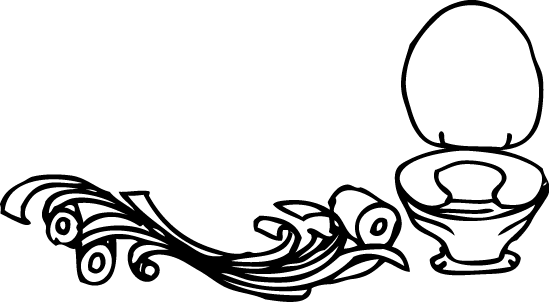 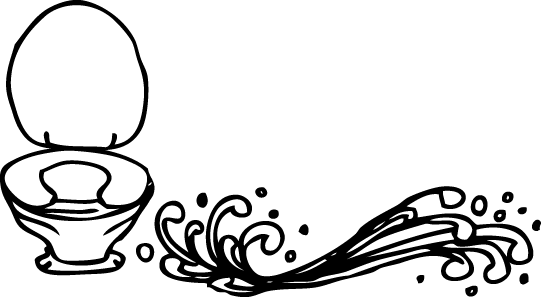 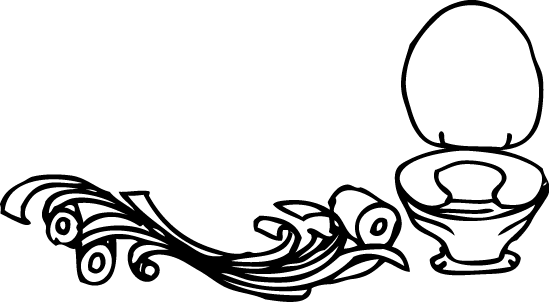 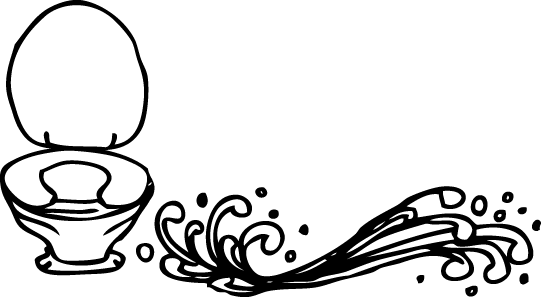 ◇第２回 (2017)◇第３回 (2018)◇第4回 (2019)◇第５回 (2021)◇第6回 (2022)◇第7回 (2023)※詳細については、特定非営利活動法人日本トイレ研究所のホームページをご参照ください。https://www.toilet.or.jp/activities/toiletaward2024/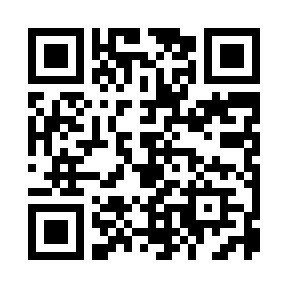 応募者名ふりがなふりがな活動単位個人・団体応募者名活動単位個人・団体連絡先ふりがなふりがなふりがなふりがな連絡先〒〒〒〒連絡先TEL：E-mail：E-mail：E-mail：担当者名ふりがな担当者名ご所属ふりがなご所属取組名称概要(100文字以内)目的、動機、社会背景など取り組みを始めた時期活動人数授賞者名（所属）活動タイトル★川嶌　美穂（御蔵島村立御蔵島小中学校）「頭も体も使って学ぼう！うんちは健康のバロメーター」市川　ゆかり「自分を守る家族を守る携帯トイレ備蓄のすすめ」特定非営利活動法人エムアクト「オストメイトの認知度向上と対応トイレの重要性を伝える活動」希望と笑顔のこすもす公園「コンポストトイレで来園者の排泄物を自然に返す活動」シェイクハートプロジェクト「トイレで感じるダイバーシティ、障害×LGBT音楽フェスで実践」じゅうたく小町「建設現場の環境改善、女性が活躍し続ける建設現場へ」トイレ４姉妹「あの悲劇を繰り返さない！災害時トイレ問題に向き合う女性４人組」福島市立鳥川小学校「Welcome　to　TORIKAWA Toilet!!」株式会社東日本環境アクセス「ラスカ館内のクリーンパトロールをする、歩くインフォメーション」三菱地所レジデンス株式会社「防災倶楽部」「本気でトイレに向き合う マンションの防災訓練」授賞者名（所属）活動タイトル★谷口　智海（鹿児島県立甲南高等学校3年）「Better Toilets to Save Your Lives」☆羽田国際線ターミナルビル　維持管理センター「世界中のお客様にきれい！と言って頂けるトイレ空間を提供！！」豊福和範「長崎・トイレ案内板（公衆トイレ内の設備を調査）」美術家/ 邊 薫（Kaoru Nabe）「TOILET ART PROJECT」ICO（イコ）いこトイレすすめ隊　「まちぐるみで取り組むICO（ｲｺ）いこトイレ対策」下水道・LIFE・えんじん研究会＆下水道女性キャリアチャレンジ勉強会「トイレと共に「排泄」を支え続ける～下水道とオムツ」失禁研究会「失禁体験装置」特定非営利活動法人虹色ダイバーシティ「性的マイノリティのトイレ問題を解決したい！」静岡県三島市「市内全域に広がる災害時のトイレ対策の必要性！」静岡県三島市「災害時トイレどうしようｉｎ蕨」「蕨市災害時トイレ＆下水道を考える会」授賞者名（所属）活動タイトル★星 清孝 （道の駅「会津西街道たじま」駅長）「おもてなしはトイレから。香るトイレで始まるコミュニケーション」岡山　朋子 （大正大学 准教授）「「トイレに行きたくない」状況をいかに回避するか考える.災害トイレ研究」減災チーム・トイレの備え「水を使わないトイレの「使い方体験」をすべての人に！」集合住宅の在宅避難のためのトイレ使用方法検討小委員会「集合住宅の在宅避難のためのトイレ使用方法の検討とガイドラインの策定」中日本高速道路株式会社　東京支社「10年間にわたる継続的なトイレ美化の取り組みとトイレ分野の技術レベルの向上」小田島　毅(宮城県東松島市工事検査監兼危機対策専門員)「マンホールトイレの啓発活動　【イベントで普段使い】」山田　葉子(一般社団法人キャンナス東北/東日本大震災語り部)「災害前に考えるトイレの備蓄」授賞者名（所属）活動タイトル★小林製薬株式会社「小学校に洋式トイレプレゼント！全国47都道府県 累計120校への寄贈達成」☆旭区トイレ美化委員会「外出時にトイレで困らないまちに向けて」特定非営利活動法人アクセシブルラボ「避難所における多目的トイレ調査」ウォレットジャパン株式会社「北海道胆振東部地震の体験からトイレの大切さを伝える～快適トイレの普及活動」片桐 美枝「笑顔で“うんち・おしっこ”の話ができるリハビリ施設です！」熊本市上下水道局「熊本地震の経験を活かしたマンホールトイレの普及啓発」中央大学杉並高等学校「非常用トイレは個室に備蓄」前田真「『次世代の汲み取り業務の確立に向けて』～怒りや悲しみを誇りに。そして、次のステージへ誇りのすべてを光に～」授賞者名（所属）活動タイトル★無臭元工業株式会社「『トイレぼうさいキッズ』～小学生親子向け 災害時トイレの理科実験教室～」Plunger「SDGsを漫画で学べるトイレットペーパー」授賞者名（所属）活動タイトル★佐賀県⽴⿃栖商業⾼等学校「⿃栖商業⾼校によるJR 肥前麓駅トイレ清掃への協⼒」山梨県「大学生向けこころの健康相談統一ダイヤル広報啓発トイレットペーパー」授賞者名（所属）活動タイトル★KAWAYA-DESIGN（有限会社石和設備工業）所沢発！地域活性化につながる新しいスタイルの「公衆トイレ」中嶋 涼子車椅子インフルエンサー横浜市立初音が丘小学校「やったことある！」を生かして、誰もが安心できる「トイレ」へ